Maatregelen Coronavirus												20-03-2020Beste collega’s, Begin deze week hebben wij jullie geïnformeerd omtrent de maateregelen en standpunten welke wij hebben getroffen inzake het coronavirus. Hierin zijn nog geen verdere wijzingen doorgevoerd en deze blijven dus van kracht. Tot op dit moment hebben zich nog geen werknemers ziek gemeld waarmee wij een link kunnen leggen naar het virus. Echter adviseren wij jullie bij milde / lichte klachten geen risico te nemen, en bij twijfel de huisarts te bellen.Het is wellicht goed om te weten dat wij onze opdrachtgevers ook hebben geïnformeerd omtrent onze maatregelen en standpunten. Wij willen dat onze medewerkers en ZZP-ers met wie wij samen werken een gezonde en veilige werkomgeving hebben, en daarom heeft dit onderwerp binnen Boeve Afbouw de hoogste prioriteit. Tevens willen wij jullie vragen, indien er bestellingen worden gedaan welke aan de zaak worden afgehaald, deze van te voren door te geven (email / telefonisch). Zodoende kan onze technische dienst deze voorbereiden en gereed zetten onder de luifel of in de witte container buiten het hek.Iedere ochtend zal er worden gekeken of er nieuwe maatregelen getroffen moeten worden. Deze maatregelen zullen wij middels e-mail aan jullie verspreiden. Mocht nog niet iedereen zijn correcte emailadres hebben doorgegeven, dit kan worden verstuurd aan ….@.........nlWij vertrouwen erop dat we dankzij onze gezamenlijke inzet de gevolgen van het coronavirus zo beperkt mogelijk kunnen houden. Uiteindelijk gaat het om ieders gezondheid, de continuïteit van onze activiteiten en een stabiele samenleving.Met vriendelijke groet,BIJLAGE I:Hygiëne Het is belangrijk om de standaardmaatregelen op te volgen die gelden voor alle virussen die griep en verkoudheid kunnen geven:Was je handen regelmatig met zeep en water of gebruik desinfecterende handgel op basis van alcohol;Hoest en nies in de binnenkant van je elleboog;Gebruik papieren zakdoekjes of tissues en gebruik deze slechts één maal (en gooi ze direct weg);Schud geen handen;Let op: wellicht heeft iedere bouwplaats aanvullende maatregelen. Laat je daarom vooraf informeren voordat je aan het werk gaat.Let erop dat ook jouw collega’s zich hieraan houden, en spreek ze erop aan als ze dat niet doen.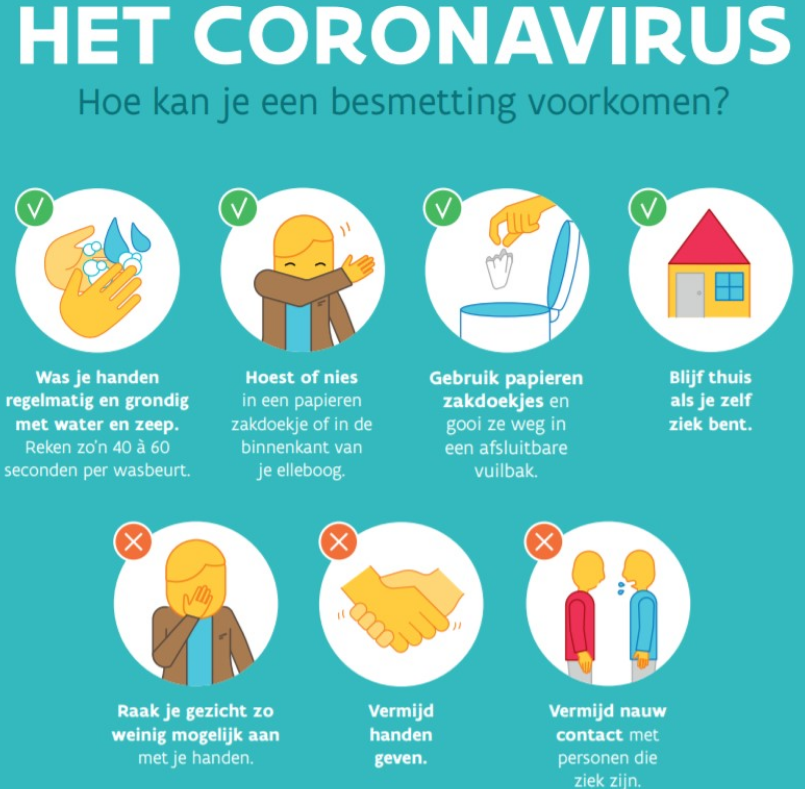 